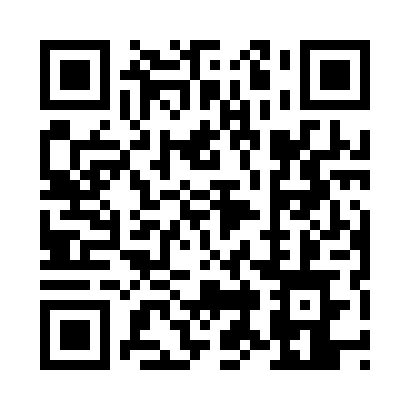 Prayer times for Wieloleka, PolandMon 1 Apr 2024 - Tue 30 Apr 2024High Latitude Method: Angle Based RulePrayer Calculation Method: Muslim World LeagueAsar Calculation Method: HanafiPrayer times provided by https://www.salahtimes.comDateDayFajrSunriseDhuhrAsrMaghribIsha1Mon4:216:2212:515:187:229:152Tue4:186:1912:515:207:249:183Wed4:156:1712:515:217:269:204Thu4:126:1512:515:227:279:225Fri4:096:1312:505:237:299:256Sat4:066:1012:505:257:319:277Sun4:036:0812:505:267:339:298Mon4:006:0612:495:277:349:329Tue3:576:0312:495:287:369:3410Wed3:546:0112:495:297:389:3611Thu3:515:5912:495:307:399:3912Fri3:485:5712:485:327:419:4113Sat3:455:5512:485:337:439:4414Sun3:425:5212:485:347:449:4715Mon3:395:5012:485:357:469:4916Tue3:355:4812:475:367:489:5217Wed3:325:4612:475:377:509:5418Thu3:295:4412:475:397:519:5719Fri3:265:4112:475:407:5310:0020Sat3:225:3912:475:417:5510:0321Sun3:195:3712:465:427:5610:0522Mon3:165:3512:465:437:5810:0823Tue3:125:3312:465:448:0010:1124Wed3:095:3112:465:458:0210:1425Thu3:055:2912:465:468:0310:1726Fri3:025:2712:455:478:0510:2027Sat2:585:2512:455:488:0710:2328Sun2:545:2312:455:498:0810:2629Mon2:515:2112:455:518:1010:2930Tue2:475:1912:455:528:1210:33